 ПРОФМИНИМУМ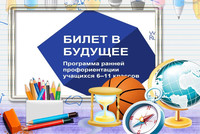 С 1 сентября 2023 года в общеобразовательных учреждениях Российской Федерации вводится единая модель профориентационной деятельности, в ее основу заложен Профориентационный минимум (далее - Профминимум) для обучающихся 6-11-х классов, включая детей с ОВЗ и детей-инвалидов. Письмо Минпросвещения России от 01.06.2023 г. № АБ- 2324/05 «О внедрении Единой модели профессиональной ориентации» Методические рекомендации по реализации профориентационногоминимума.pdf. Ознакомиться
 Министерство просвещения Российской Федерации разработало единую модель профориентационной деятельности, в ее основу заложен профориентационный минимум для школьников 6–11-х классов, включая детей с ОВЗ и инвалидностью.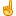 Профминимум включает три уровня на выбор образовательной организации:
 1. Базовый (не менее 40 часов в учебный год).
 2. Основной (не менее 60 часов в учебный год).
 3. Продвинутый (не менее 80 часов в учебный год). Каждый уровень профминимума реализуется по семи ключевым направлениям:
1) профильные предпрофессиональные классы (инженерные, медицинские, космические, IT, педагогические, предпринимательские), ориентированные на востребованные профессии на рынке труда;
2) урочная деятельность, которая включает 100 тыс. часов дополнительных материалов к учебным предметам (физика, химия, математика, технология), разработанных Фондом гуманитарных проектов, с целью профессионального окрашивания уроков;
3) внеурочная деятельность, предусматривающая один час в неделю на проведение профориентационных мероприятий (онлайн-диагностика, уроки, проектная деятельность, профориентационные программы, классные часы, в том числе просмотр выпусков открытых онлайн-уроков «Шоу профессий», беседы, дискуссии, мастер-классы, коммуникативные и деловые игры, консультации педагога и психолога, моделирующие профессиональные пробы в онлайн-формате и др.);
4) воспитательная работа (экскурсии на производство, лекции, профориентационные выставки, ярмарки, профессиональные пробы, дни открытых дверей в колледжах и вузах, открытые уроки технологии на базе колледжей, встречи с представителями разных профессий, конкурсы профориентационной направленности, чемпионаты по профессиональному мастерству «Абилимпикс», «Профессионалы» и Чемпионат высоких технологий);
5) дополнительное образование (посещение занятий с учетом склонностей и образовательных потребностей);
6) профобучение (обучение по программам подготовки по профессиям рабочих и служащих по образцу существовавших учебно-производственных комбинатов);
7) взаимодействие с родителями или законными представителями (проведение не менее двух собраний с представителями разных профессий).Один из ключевых профориентационных проектов – федеральный проект «Билет в будущее» (обучающиеся проходят региональные профориентационные пробы). Рекомендации по введению Профориентационного минимума можно найти в Письме Минпросвещения от 20.03.2023 № 05-848.Цели и задачи Профориентационного минимума
Цель – выстраивание системы профессиональной ориентации обучающихся, которая реализуется в образовательной, воспитательной и иных видах деятельности.
Задачи:
• Развитие нормативно-правового обеспечения профориентационной деятельности в образовательных организациях;
• Разработка научно-обоснованного содержательного наполнения профориентационной работы, с учетом разных возможностей образовательных организаций;
• Систематизация и обогащение инструментами и практиками региональных, муниципальных и школьных моделей профессиональной ориентации обучающихся;
• Подготовка программ повышения квалификации для специалистов, осуществляющих профориентационную деятельность в образовательных организациях;
• Включение в профориентационную работу профессиональных образовательных организаций, организаций высшего образования, компаний - работодателей, центров занятости населения, родительского сообщества;
• Включение в профориентационную работу программу, предусматривающую поддержку обучающихся “группы риска”: обучающихся с прогнозируемыми затруднениями трудоустройства.Профориентационный минимум предлагает на выбор руководству образовательной организации один из трех уровней реализации профориентационной деятельности в школе. Образовательная организация самостоятельно выбирает уровень реализации программ Профориентационного минимума в зависимости от своих приоритетов развития и возможностей. Контент для наполнения каждого из уровней предусмотрен Проектом профессиональной ориентации обучающихся «Билет в будущее».